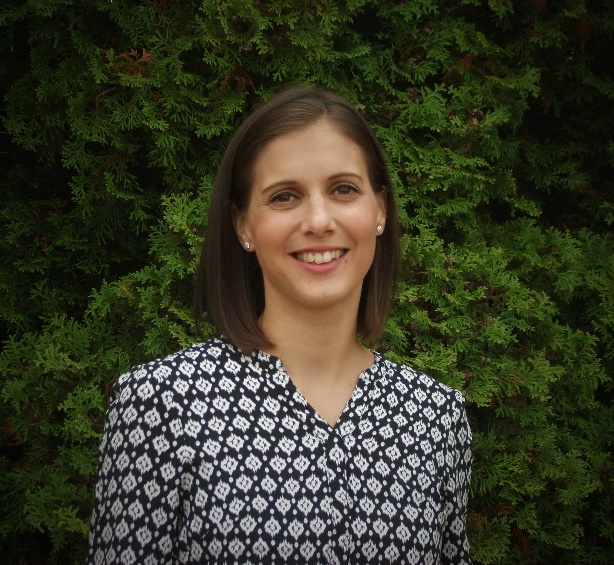 Stankovicsné Szendi Anna - elnökBognár Adrienn – alelnök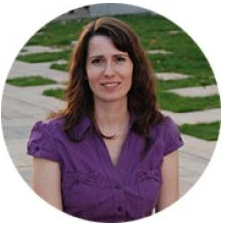 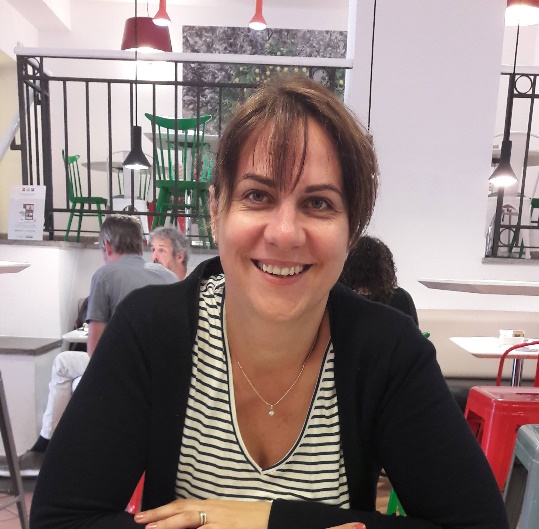 Bucher Eszter – alelnök